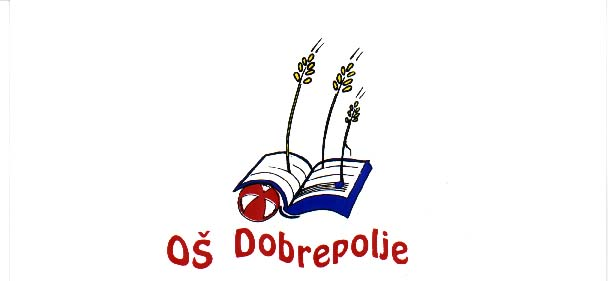 OSNOVNA ŠOLA DOBREPOLJEVIDEM 801312 VIDEM DOBREPOLJETel: 01/7807-210, Fax: 01/7807-210Videm, 16. 2. 2017POROČILO O DEJAVNOSTIH IN TEKMOVANJIH na JVIZ OŠ DobrepoljeTEKMOVANJA TEKMOVANJE IZ ZNANJA BIOLOGIJE ZA OSNOVNE ŠOLE ZA PROTEUSOVO PRIZNANJE  Mentorica: Ema ZajcTekmovanje iz znanja biologije za osnovne šole za Proteusovo priznanje organizira Prirodoslovno društvo Slovenije. Šolskega tekmovanja, ki je potekalo 19. 10. 2016, so se udeležili 4 učenci OŠ Dobrepolje. Bronasto priznanje so dosegle Tjaša GRANDOVEC, Špela NOSE in Rebeka JAMNIK.Na državno tekmovanje, ki bo potekalo 2. 12. 2016 v Brestanici (na OŠ Adama Bohoriča),  se je uvrstila Tjaša GRANDOVEC.  TEKMOVANJE V ZNANJU O SLADKORNI BOLEZNIŠOLSKO TEKMOVANJE:Tekmovanje v znanju o sladkorni bolezni organizira Zveza društev diabetikov Slovenije. Šolskega tekmovanja, ki je potekalo 14. 10. 2016, se je udeležilo 22 učencev in učenk OŠ Dobrepolje. Bronasto priznanje so dosegle Anja KLINC, Tjaša GRANDOVEC, Špela NOSE, Rebeka JAMNIK, Sara BLATNIK, Klara ERČULJ in Nea BEKONJIČ. Na državno tekmovanje, ki JE potekalo 19. 11. 2016,  so se uvrstile Anja KLINC, Tjaša GRANDOVEC in Špela NOSE.DRŽAVNO TEKMOVANJE:Državno tekmovanje je potekalo 19. 11. 2016 v Kočevju. Učenka Špela Nose je dosegla zlato priznanje, učenki Anja Klinc in Tjaša Grandovec pa sta dosegli srebrni priznanji.Mentorica: Ema ZajcTEKMOVANJE IZ LOGIKEMentorica: Barbara BlatnikPoimenski seznam učencev, ki so dosegli bronasta, srebrna ali zlata priznanja.Bronasta priznanja:Jure Marolt 7.   rAna Babič 7. rJera Grm 8. rSara Blatnik 9. rŠpela Nose 8. rJožica Rus 9. rZlato priznanje: Sara Blatnik, 9. rTEKMOVANJE IZ ANGLEŠČINE ZA 8. RAZREDV ponedeljek, 17. 10. 2016, je potekalo šolsko tekmovanje iz angleščine za 8. razred. Tekmovanja se je udeležilo 6 učencev: Za bronasto priznanje je bilo potrebno doseči 48 točk, za uvrstitev na državno tekmovanje pa 49 točk. Bronasto priznanje je dosegel Rok Koščak in se tudi uvrstil na državno tekmovanje.Mentorica: Helena ErčuljTEKMOVANJE IZ ANGLEŠČINE ZA 9. RAZREDV četrtek, 17. 11. 2016 je potekalo šolsko tekmovanje iz angleščine za 9. razred. Tekmovanja se je udeležilo 10 učencev 9. a in 9. b razreda: Za bronasto priznanje je bilo potrebno doseči 38 točk (75 %), za uvrstitev na državno tekmovanje pa 43 točk. (85 %)Bronasto priznanje so dosegli:  Sebstjan Ficko, Sara Blatnik, Nejc Prijatelj in Živa Ilić. Na regijsko tekmovanje pa so se uvrstili Sebastjan Ficko, Sara Blatnik in Nejc Prijatelj. Regijsko tekmovanje je  potekalo 18. 1. ob 14. 00 na OŠ Kolezija v Ljubljani. Mentorica: Helena Erčulj6. TEKMOVANJE IZ BIOLOGIJE ZA PROTEUSOVO PRIZNANJEPrirodoslovno društvo Slovenije organizira tekmovanje iz znanja biologije za osnovne šole za Proteusovo priznanje. Tekmovanje je organizirano na dveh nivojih – šolskem in državnem. Šolskega tekmovanja so se udeležili 4 učenci OŠ Dobrepolje: Rebeka Jamnik, Tjaša Grandovec, Vid Marolt in Špela Nose. Bronasto priznanje so dosegle: Rebeka Jamnik, Tjaša Grandovec in Špela Nose. Tjaša Grandovec se je uvrstila na državno tekmovanje, ki bo potekalo 2. 12. 2016 v Brestanici.Mentorica: Ema Zajc7. KONČNO POROČILO O POTEKU TEKMOVANJA NEMŠČINA (9.razred)Tekmovanje je potekalo 24. 11. 2016, ob 13.00 uri na matični šoli. Udeležilo se ga je 8 učencev iz 9.razreda, nobeden izmed njih ni bil uvrščen naprej na državno tekmovanje, saj ni dosegel zahtevanih 85 % vseh točk. Tekmovanje je namenjeno tako učencem izbirnih predmetov kot tudi učencem, ki imajo nemščino kot prvi tuj jezik, zato je zelo težko, da kdo izmed učencev izbirnih predmetov doseže zahtevano število točk, da se uvrsti naprej na državno tekmovanje.Podpis mentorja: Breda Božič8. REZULTATI CANKARJEVEGA TEKMOVANJA(šolsko tekmovanje)Tekmovalo je 9 učencev. Prejemniki bronastega priznanja so:5. razred (Mentorici Majda Blatnik, Anja Tekavčič):Mark KrašnaGašper PelcAleksander ČrtaličFrida Petelinšek6. razred (Mentorica Ema Sevšek):Tekmovalo je 5 tekmovalcev. Prejemniki bronastega priznanja so:Gaja SvetecSara DuščakJaka GrandovecEva ŠinkovecKaja Vinšek7. razred (Mentorica Ema Sevšek):Tekmovalo je 6 tekmovalcev. Prejemniki bronastega priznanja so:Eva ČesenErik AšičMaja MaroltManca Novak8. razred (Mentorica Sonja Lenarčič):Tekmovalo je 13 tekmovalcev. Prejemniki bronastega priznanja so:Mark GrmAnže StrnadBlaž KlincAna GrandovecJan Zrnec9. razred (Mentorica Sonja Lenarčič): Tekmovalo je 23 učencev. Prejemniki bronastega priznanja so:Sara BlatnikMichele StrnadNejc PrijateljTjaša GrandovecVid MaroltPetra BabnikRebeka JamnikAndraž JanežičMatic PonikvarNa območno tekmovanje, ki je bilo 25. 1. 2017, so se uvrstili:Mark Grm in Anže Strnad iz 8. razredaSara Blatnik, Michele Strnad, Nejc Prijatelj in Tjaša Grandovec iz 9. razredSrebrno priznanje je dosegla Sara Blatnik, 9.b.Vodja aktiva: Andreja Polzelnik Marolt9. POROČILO O POTEKU ŠOLSKEGA TEKMOVANJA  - ANGLEŠČINA – 7. razred.Tekmovanje iz angleščine v 7. razredu poteka v organizaciji društva IATEFL. Pri tekmovanju v 7. razredu so morali učenci v skupinah od 2-5 učencev  sestavljati  prispevke v spletni aplikaciji VOICETHREAD.  Na tekmovanje so se prijavile 4 skupine  učencev in učenk iz 7. a in 7. b razreda. . Letošnja tema tekmovanja je bila ENGLISH CLASS(ROOM) OF THE FUTURE. Učenci so morali na inovativen način prestaviti, kako bo po njihovem mnenju potekalo učenje angleščine v prihodnosti. Skupina je morala svoje ideje povezati v zaključeno celoto in svojemu izdelku dati izviren naslov. Šolsko tekmovanje je potekalo do 31. 1. 2017, učence, ki so se uvrstili na državno tekmovanje pa je treba prijaviti do 28. 2. 2017.  Uradni rezultati državnega tekmovanja bodo znani meseca marca. Na tekmovanju so sodelovale 4 skupine: SKUPINA: Prijavljeni na državno tekmovanje:  DA (80%)Naslov izdelka: LEARNING ENGLISH WITH CELEBRITIES ANA BABIČ EVA ČESENTJAŠA STRNADDOSEŽENE TOČKE: 56 / 70 (80 %) SKUPINA: Prijavljeni na državno tekmovanje:  DA (77%)Naslov izdelka: COOL ENGLISH LESSONSMAJ ČMRLECVID ZRIMŠEKMATEVŽ BLATNIK DOSEŽENE TOČKE: 54 / 70 (77 %) SKUPINA: Prijavljeni na državno tekmovanje:  DA (71%)Naslov izdelka: HIGH ENGLISH TECHNOLOGY IN 2067TJAŠA KOVAČEVIČMANCA NOVAKDOSEŽENE TOČKE: 50 / 70 (71 %) Videm, 16. 2. 2017                                                                               Mentorica: Helena Erčulj DEJAVNOSTI PEVSKIH ZBOROVPoročilo o delu pevskih zborov v decembru 2016OPZ PŠ Struge je v sredo, 23. 11. 2016 s pesmijo in kratkim pevskim nastopom popestril  adventne delavnice v prostorih PŠ Struge.OPZ in MPZ OŠ Dobrepolje je v torek, 6. 12. 2016 nastopil na Miklavževem nastopu v Domu sv. Terezije na Vidmu. Vsak zbor je zapel tri pesmi, nato pa smo skupaj z varovanci zapeli še nekaj vsem znanih pesmi. Pevci so varovancem doma tako polepšali prihod sv. Miklavža in začetek prazničnih dni. Pri dogodku je sodeloval tudi krožek prostovoljcev, ki ga na šoli vodi Ema Zajc.OPZ PŠ Kompolje je 1. 12. 2016 nastopil pred tradicionalnim pohodom z lučkami in pred prazničnem bazarju v izvedbi šole in vrtca v Kompoljah. Zbor je zapel štiri pesmi.OPZ OŠ Dobrepolje je v nedeljo, 11. 12. 2016 nastopil na dobrodelnem koncertu za zbiranje sredstev za misijonarja, ki ga je organiziralo lokalno društvo.  Zbor je zapel tri pesmi. V sredo, 21. 12. 2016 je na PŠ Struge potekala prireditev ob dnevu samostojnosti in enotnosti. Nastopil je tudi OPZ PŠ Struge, zapeli so tri samostojne pesmi, eno pesem pa še z učenci prvega razreda. V četrtek, 22. 12. 2016, je v Jakličevem domu na Vidmu potekala občinska prireditev ob dnevu samostojnosti in enotnosti – prireditev smo pripravili učitelji, vzgojiteljice in učenci. Nastopili so vsi šolski pevski zbori:Vrtčevski pevski zbor skupin Ježkov in Čebelic, zborovodkinja Valentina UgovšekPZ Škratki (1. in 2. razred OŠ Videm), zborovodkinji Barbara Režek in Barbara FranceljOPZ PŠ Kompolje (1.-5. razred), zborovodkinja Valentina UgovšekOPZ PŠ Struge (1.-7. razred), zborovodkinja Valentina UgovšekOPZ OŠ Videm (3.-5. razred), zborovodkinja Valentina UgovšekMPZ OŠ Videm (6.-9. razred), zborovodkinja Valentina UgovšekVsak zbor je zapel tri pesmi, na koncu pa so ob spremljavi mladih inštrumentalistov zapeli še skupno pesem s predpraznično vsebino. Prireditev so povezovali kratki filmski vložki, ki so jih pod mentorstvom Barbare Blatnik in Valentine Ugovšek ustvarili in oblikovali štirje devetošolci in en osmošolec. Na prireditvi je nastopila tudi starejša folklorna skupina pod vodstvom Majde Blatnik in Martine Prhaj.Celotno prireditev (z izjemo točk iz podružnic) smo za učence matične šole ponovili v petek, 23. 12. 2016. K sodelovanju smo povabili tudi učence GŠ Grosuplje, podružnica Dobrepolje in plesalce hip-hopa. Valentina Ugovšek, učiteljica glasbe ter zborovodkinjaLITERARNI NATEČAJILiterarni natečaj V OBLAKIH DOMIŠLJIJENa literarnem natečaju V OBLAKIH DOMIŠLJIJE, ki ga je ob svoji 25-letnici delovanja razpisala Založba Rokus Klett,  je sodelovalo 50 šestošolcev in sedmošolcev naše šole. Z navdušenjem so izbrali eno izmed 25 umetniških ilustracij, ki so jih podarili priznani slovenski ilustratorji, in napisali svojo kratko zgodbo. Oddala sem 25 najboljših besedil. Izid literarnega natečajaEva Česen, učenka 7. a-razreda, je ena izmed 25 nagrajenk in nagrajencev tega vseslovenskega literarnega natečaja. Vseh 25 kratkih zgodb bo objavljenih v knjigi, ki bo izšla 8. decembra.A ta literarni natečaj je več kot natečaj in knjiga. »Celoten izkupiček od prodaje knjige bo namenjen nakupu ultrazvočne naprave na Kliničnem oddelku za otroško kirurgijo in intenzivno terapijo UKC Ljubljana.« (http://www.25zgodb.si/dobrodelnost)Podprimo ta projekt.Ema Sevšek, mentoricaDRAMSKI KROŽEKV šolskem letu 2016/17 sva z učenci 5. razreda pripravili glasbeno – gledališko predstavo z naslovom Osel gre samo enkrat na led.Dne, 19. 12. 2016, smo se predstavili otrokom delavcev šole in vrtca, ki jih je obiskal  Božiček.Ob slovenskem kulturnem prazniku pa smo dne, 7. 2. 2017, zaigrali tudi učencem razredne stopnje, nato pa še učencem predmetne stopnje.Obiskali smo tudi otroke v vrtcu in tudi njih navdušili z našo predstavo.Radi bi se predstavili še oskrbovancem Doma sv. Terezije. Z učiteljicama bodočega 1. razreda pa smo se dogovorili, da bomo igrico uprizorili ob sprejemu prvošolcev, to je 1. septembra.Učenci radi obiskujejo krožek in so poželi veliko navdušenje publike, saj so se zelo potrudili in suvereno ter doživeto odigrali svoje vloge, zaigrali na inštrumente in zapeli pesmice.Videm, 12. 2. 2017                                Mentorici: Valentina Ugovšek, Majda BlatnikFOLKLORNA DEJAVNOSTV sredo, 28. 9. 2016, smo se odzvali vabilu KULT-a 3000 in JSKD Republike Slovenije ter nastopili na otvoritvi festivala za tretje življenjsko obdobje. Prireditev se je odvijala v Linhartovi dvorani Cankarjevega doma.Predstavniki folklorne skupine so v dvorano pospremili častne goste festivala, v kulturnem programu pa je nastopila mlajša OFS OŠ Dobrepolje z odrsko postavitvijo Prvič v šolo.Z nastopom in otroško razigranostjo so navdušili obiskovalce festivala za tretje življenjsko obdobje.
                                                                         Mentorici:   Martina Prhaj in Mateja HočevarŠPORTNA TEKMOVANJAVrsta tekmovanja: KROS, dečki in dekliceKje in kdaj: Ivančna Gorica, 13. 10.  2016Tekmovanje: medobčinskoUdeleženi učenci: 54 učencev 1. – 9. razredaOsvojeno mesto:David Nose, 1. mestoGrega Tomašič, 1.mestoNick Virant, 2. mestoNik Lumbar, 3.mestoNadja Adamič, 4. mestoKlara Šinkovec, 4. mestoJošt Babič, 5.mestoLuka Turk, 5. mestoIzak Lohkar, 6. mestoLara Pajk, 6. mestoKlemen Marolt, 6. mestoErik Ašič, 6. mestoMartin Zakrajšek, 7. mestoMentorji:Alenka Leskovar, Andrej Antolič in Andrej ŠkanteljVrsta tekmovanja: NOGOMET, dečki Kje in kdaj: OŠ Brinje, 5. 1. 2017Tekmovanje: občinskoOsvojeno mesto: 3. mesto Udeleženi učenci: 7 učencev Nejc StrnadLuka FinkSebastjan FickoAndraž GancDaijel BrezovarJanez FerkuljTimi NovakMentorji:Alenka LeskovarC) Vrsta tekmovanja: ODBOJKA, dekliceKje in kdaj: Šentvid pri Stični, 15. 12.  2016Tekmovanje: medobčinskoOsvojeno mesto:  3. mesto Udeleženi učenci: Ana GrandovecRebeka JamnikKlara ErčuljMaja Kirik MaroltTeja SernelNeja SernelKarin ButalaMaja NovakNatalija ErčuljMichele StrnadKatarina GrmDodatne opombe/pojasnilaMentor:Alenka Leskovarč) Vrsta tekmovanja: ODBOJKA, dečki Kje in kdaj: Dobrepolje, 21. 12.  2016Tekmovanje: medobčinskoOsvojeno mesto:  2. mesto in uvrstitev na področno tekmovanjeUdeleženi učenci: 12 učencev od 8. in 9. RazredaJan ŠirajNejc StrnadAnže ŠkuljNejc BabičLuka FinkVid MaroltRok KoščakJakob SadarMark GrmMartin ZakrajšekAnže StrnadMatej NovakDodatne opombe/pojasnilaMentorji:Alenka Leskovard)Vrsta tekmovanja: ODBOJKA, dečki Kje in kdaj: Brezovica, 26. 1.  2017Tekmovanje: področnoOsvojeno mesto:  4. mesto Udeleženi učenci: 8 učencev  9. razredaJan ŠirajNejc StrnadAnže ŠkuljNejc BabičLuka FinkVid MaroltMiha ZabukovecMatic KlunDodatne opombe/pojasnilaMentorji:Alenka LeskovarŠOLA V NARAVIPOLETNA ŠOLA V NARAVI, DEBELI RTIČ 2016/2017V letošnjem šolskem letu (2016/2017)  se je poletne šole v naravi na Debelem rtiču udeležilo 36 učencev OŠ Dobrepolje. 24 učencev je bilo iz matične šole na Vidmu, 8 učencev s podružnične šole Kompolje in 4 učenci s podružnične šole Struge. Učence je spremljalo 6 spremljevalcev, in sicer Andrej Škantelj, Alenka Leskovar, Katarina Javornik, Kerin Škantelj in Anja Tekavčič. Albin Kralj je spremljal svojega otroka, ki ima sladkorno bolezen. Šola v naravi je trajala od 5. 9.–9. 9. 2016, bivali pa smo v mladinskem domu Veverička.Ker nam je vreme skoraj cel teden prizanašalo, smo poučevanje plavanja izvajali v zunanjem bazenu. Ob bazenu smo učence seznanili s pravili obnašanja, ki preprečujejo nesreče na omenjenem območju. Prepoznavali so tudi pomen slik na opozorilnih tablah ob bazenu, kasneje pa so to znanje pokazali še z reševanjem nalog v delovnem zvezku. Učence smo poučevali posamezne elemente, ki so predpogoj za učenje plavanja (prilagajanje na odpor vode, potapljanje glave, gledanje pod vodo, izdihovanje v vodo, prilagajanje na plovnost, drsenje v vodi, skakanje v vodo)  in različne tehnike plavanja (prsno, kravl, hrbtno). Pri poučevanju plavanja smo uporabljali plavalne deske, črve (plavalne tube) in očala. 8 učencev je doseglo značko BRONASTI DELFIN, 22 učencev je doseglo značko SREBRNI DELFIN, 6 učencev pa je doseglo značko ZLATI DELFIN. Iz omenjenih rezultatov je razvidno, da so vsi učenci plavalci, zato v naslednjem šolskem letu ne bo potrebno za nobenega izmed njih organizirati plavalnega tečaja.Tabela znanja plavanja, 5. r. 2016/2017Učenci so poleg plavanja sodelovali še v drugih športnih aktivnostih; nogometu, iskanju praznega prostora, skoku v daljino, krosu, plesu. Življenje ob morju in v njem so učenci spoznavali v akvariju v Piranu, kjer so lahko videli marsikaterega morskega prebivalca, pomagali pa so si tudi z delovnim zvezkom, v katerem so bile opisane določene vrste rastlin in živali. Sončno vreme nam je omogočalo tudi raziskovanje obmorskega in morskega naravnega bogastva. V sodelovanju s Pedagoško fakulteto Koper (ga. Nastja Cotič je izvajala raziskavo o kakovosti izkustvenega pouka na morski obali), so učenci spoznali nekaj obmorskih rastlin, iskali in nabirali so živali (školjke in polže) ter jih s pomočjo določevalnih ključev poimenovali. Obnovili in nadgradili so tudi znanje o plimovanju morja, poimenovali so morje, v katerem so raziskovali in večje obmorske kraje.S svojimi čutili (z vonjem, tipom, okusom) so začutili rastline v botaničnem vrtu. Vrtnarka jim je na konkreten in enostaven način predstavila zdravilne rastline, dišavnice, zimzelene rastline, tropska drevesa, različne vrste grmov, … Po ogledu vrta so se urili v opisovanju rastlin, ki so si jih zapomnili.Učencem smo omogočili izlet z barko v Piran. Tam so si poleg že omenjenega akvarija ogledali Tartinijev trg, značilno beneško hišo, ozke ulice, dvojezične napise ulic. Postopoma in s sodelovanjem so odkrivali glavne značilnosti mesta in njegovo zgodovino. Vsi učenci so svojim domačim napisali razglednico. Pred tem so s pomočjo učnega lista v delovnem zvezku ponovili pravila pisanja omenjenega besedila. Učenci so morali v poletni šoli v naravi spoštovati hišni red, upoštevati učitelje, opravljati naloge dežurnih učencev, skrbeti za svoja oblačila in druge predmete, se prilagajati sošolcem, spoštovati drug drugega, reševati medsebojne konflikte, sodelovati v družabnih in socialnih igrah, skrbeti za osebno higieno, spoštovati pravila pri zajtrku, malici, kosilu in večerji, upoštevati pravila na bazenu. Posebnih zdravstvenih težav ni bilo.                                                                                                                          Anja Tekavčič,                                                                                                                              vodja PŠNZIMSKA ŠOLA V NARAVI  KRANJSKA GORA  2016-2017V šolskem letu 2016-2017 smo organizirali zimsko šolo v naravi. V mesecu decembru smo organizirali roditeljski sestanek za starše otrok šestih razredov. Udeležila se je večina staršev. Na sestanku smo podali veliko informacij, ki so bile pomembne tako za starše kot za otroke. Na koncu smo jim razdelili zgibanke, na katerih so bile vse pomembne informacije tudi zapisane. Pri pouku športa sva se z učiteljem Andrejem Škantljem veliko pogovarjala z otroki in ogledali smo si fotografije in dvd iz prejšnjih let, ter jih na ta način motivirali za zimsko šolo v naravi. Do odhoda smo starše obveščali preko obvestil, ki smo jih posredovali preko otrok oz. preko internetne strani šole, tako, da so bili starši in otroci popolnoma seznanjeni z vsemi zadevami. Nastanjeni smo bili v Youth hostlu Nika. Udeležili so se učenci 6. razreda iz matične šole na Vidmu in podružnične šole v Strugah. Prijavljenih je bilo 37 učencev, 30 iz matične šole in 7 učencev iz podružnične  šole Struge. V zimski šoli v naravi so bili  naslednji učitelji:Učitelji smučanja: 	Alenka Leskovar			Andrej Škantelj			Andrej Antolič			Anja Bajželj			Lorna PevecProgram, ki sem ga zastavila, je bil izpeljan v celoti.  Imeli smo se zelo lepo, otroci so odnesli veliko znanja, ki ga bodo lahko uporabili na različnih področjih. Teden je  minil hitro in se končal na najlepši možni način.Najboljši smučarji:DEKLETAKatarina GrmGaja SvetecŽiva LenarčičFANTJEPeter SadarErik FinkGal AdamičZahvaljujem se vsem učiteljem in vodstvu šole, ki so bili izredno delavni in požrtvovalni pri svojem delu, saj brez njih zimska šola v naravi ne bi uspela v takšnem obsegu.Vodja šole v naravi:Alenka Leskovar, prof.EKO DEJAVNOSTIEKOKVIZ OŠ Dobrepolje je v šolskem letu 2016/17 šestič sodelovala na šolskem tekmovanju v Ekokvizu, ki poteka v partnerstvu med programom Ekošola in Telekomom Slovenije. Je ekipno tekmovanje v ekoznanju za šeste, sedme in osme razrede osnovnih šol, ki že nekaj let v celoti poteka preko spleta. Letos so učenci v tekmovanju ekoznanja spoznavali tri vsebine: odgovorno s hrano, znanstveniki zgodovine in krožno gospodarstvo.Pri prvi izvedbi Ekokviza, 19. 1. 2017, je pri več kot 10 % ekip prišlo do tehničnih težav. Zato se je strokovna komisija v skladu s pravilnikom odločila, da smo kviz ponovili z vsemi ekipami. V četrtek, 26. 1. 2017, je potekalo ponovljeno šolsko tekmovanje v Ekoznanju. Na njem je v Sloveniji sodelovalo 1030 ekip. Na naši šoli je sodelovalo 6 ekip, ki so jih sestavljali po 3 učenci 6., 7. in 8. razredov, skupaj 18 učencev. Na tekmovanju je bila iz naše šole najbolj uspešna ekipa ekozelenci, sestavljena iz treh učencev 6. razreda (Jaka Grandovec, Gaja Svetec in Mija Hočevar). Ekipa je v Osrednjeslovenski regiji dosegla 11. mesto in 31. mesto v državi.Na naši šoli so se za najboljše ekoface izkazali Jaka Grandovec, Gaja Svetec in Mija Hočevar.Polona Omejc Tolar, mentorica EkokvizaOSTALE DEJAVNOSTI26. september ―EVROPSKI DAN JEZIKOV    Na OŠ Dobrepolje smo v ponedeljek,  26. 9. pri urah angleščine opozorili na raznoliko jezikovno in kulturno pestrost Evrope. Učenci 9. razreda so pri uri likovne umetnosti  z učiteljico Svetlano Jakimovski Rodić pripravili zastave evropskih držav in poiskali pozdrav 'dober dan' v jezikih posamezne države  in ga napisali pod vsako zastavo. Učenci 7. a razreda pa so narejene zastave s pozdravi nalepili na vrata naših učilnic. Učenci 8. b razreda so pri uri angleščine iskali prevod besedne zveze 'dober tek'  v  nekaterih evropskih jezikih, učenci 7. b razreda pa so na računalniku poiskali tipično hrano posamezne države ter izdelali namizne podloge. Vsaka namizna podloga je vsebovala besedno zvezo 'dober tek' v posameznem evropskem jeziku in tipično hrano za tisto državo. Podloge smo razstavili na oglasni deski pred učilnicami. Z jezikovno raznolikostjo pa so se srečali tudi učenci 3. a razreda pri krožku angleščine, saj so spoznali števila do 12 v angleškem, nemškem, italijanskem, hrvaškem in madžarskem jeziku. Tudi pri glasbeni umetnosti  je učiteljica Valentina Ugovšek pouk glasbe v 5. razredu  delno izvajala v angleščini, pevske vaje MPZ pa so bile mednarodno obarvane, saj so peli korejsko, afriško, angleško in slovensko pesmi. Slovensko društvo učiteljev IATEFL vsako leto ob tej priliki organizira natečaj. Letošnja rdeča nit je bila 'zgodbe iz šestih besed'. Na naši šoli sta sodelovali učenki 7. a razreda, Eva Starič, in učenka 9. b razreda, Sara Blatnik. Mentorica,  Helena ErčuljObisk Kenijke Treze Akinyi Okoth na OŠ DobrepoljeV sredo, 24. 9. 2016,  je našo šolo obiskala Treza Akinyi Okoth iz Kenije. Treza je na obisku v Sloveniji in spoznava našo kulturo in način življenja. Treza je obiskala 8. a in 8. b razred pri pouku angleščine in učencem povedala veliko zanimivih stvari o Keniji, njeni družini in načinu življenja v Keniji. V Keniji je angleščina uradni jezik -- tako so imeli učenci možnost poslušati naravnega govorca angleščine. Treza je učencem pokazala veliko slik naravnega rezervata afriških živali, kot so sloni, levi, gepardi, nilski konji, žirafe, zebre itd., kar je učence seveda navdušilo. Učenci so se naučili nekaj o državi Keniji (zemljepisne značilnosti, bližina ekvatorja, temperature, najvišja gora Afrike Kilimanjaro, jezero Viktorija), kenijski hrani, različnih jezikih in prebivalcih ter njihovih navadah. Treza je učencem povedala, da ji je v Sloveniji zelo všeč, ker je majhna in mirna država, naučila pa se je tudi kar nekaj slovenskih besed. Učenci so bili po predstavitvi zelo navdušeni in nekateri so si s Trezo Akinyi izmenjali tudi elektronske naslove ter si obljubili, da ostanejo v stiku. Helena Erčulj, mentorica Poročilo Simbioza giba 2016 – prva triada VidemV soboto, 22. 10. 2016, smo imeli učenci in učiteljice prve triade OŠ Dobrepolje športni dan, v okviru katerega izvedli smo pohod po dobrepoljski dolini. Pohod je bil organiziran v okviru vseslovenskega tedna Simbioza giba, zato smo na pohod povabili tudi babice in dedke naših učencev. Pohoda se je udeležilo približno 70 % babic in dedkov učencev prve triade.Pot smo začeli ob pol deveti uri zjutraj pred osnovno šolo na Vidmu. Najprej smo šli skozi Videm do Podpeči. Tam smo imeli prvi krajši postanek, nato pa smo pot nadaljevali do Bruhanje vasi. Pri igrišču  smo imeli malico, ki smo jo dobili v šoli in dobrote, ki smo jih prinesli v nahrbtniku od doma. Pot smo nadaljevali proti Zagorici, kjer smo imeli na igrišču znova krajši postanek. Na koncu nas je čakala še pot nazaj proti šoli na Vidmu, kjer so nas pričakale kuharice s toplim čajem, ki se nam je še posebej prilegel, saj je pohod potekal v mrzlem in oblačnem vremenu.Kljub temu da pot ni bila ravno kratka, smo bili vsi ponosni, da nam je uspelo, najbolj veseli pa so bili učenci, da so lahko eno šolsko dopoldne preživeli skupaj s svojimi dedki in babicami. Vsi skupaj smo ugotovili, da so taka druženja prijetna in koristna, zato bomo tudi v prihodnje z veseljem pristopili k organizaciji medgeneracijskih srečanj in izvedbi skupnih akcij.  Zahvaljujemo se vsem dedkom in babicam, ki ste se odzvali povabilu svojih vnukinj in vnučkov ter prišli na pohod iz domačih krajev, nekateri pa še posebej ob tej priložnosti tudi od drugod.                                                                                                     Učiteljice prve triadeč) Tudi letošnja akcija zbiranja starega papirja uspešnaVodja akcije: Andrej ŠkanteljV petek, 30. 9. in soboto, 1. oktobra smo na šolah Videm, Kompolje in Struge organizirali zbiralno akcijo. Učenci in seveda tudi njihovi starši so se tudi letošnje leto potrudili. Tako smo zbrali preko 20 ton odpadnega papirja. Za kar so si učenci prislužili 2.300 €, kar jih bodo porabili za delno pokritje stroškov dnevov dejavnosti. Tudi letošnje leto smo papir prodali Javnemu komunalnemu podjetju Grosuplje, s katerim že leta lepo sodelujemo. Stroške odvoza pa je plačala naša občina. Še posebej pa bi letos pohvalil učenca Nejca Blatnika iz Zdenske vasi, ki je »pripeljal« zelo veliko količino papirja.Tradicionalni slovenski zajtrk 2016V petek, 18. novembra 2016, smo v Sloveniji praznovali Dan slovenske hrane. S tem dogodkom smo želeli otroke opozoriti na pomen oskrbe prebivalstva s kakovostno hrano, pridelano v lokalnem okolju.Ena izmed pomembnih aktivnosti Dneva slovenske hrane je projekt Tradicionalni slovenski zajtrk, ki smo ga izvajali v vrtcih in osnovnih šolah. V okviru le-tega smo učence osveščali o pomenu zajtrka in zdrave prehrane. Učenci in otroci so zajtrkovali črn kruh, maslo, med, jabolko in mleko, vsa živila pa so bila slovenskega porekla.Projekt Tradicionalni slovenski zajtrk izvajamo z namenom, da bi v javnosti okrepili zavedanje o pomenu  pridelave in predelave sezonske, čimbolj sonaravno lokalno pridelane hrane . V okviru sistema javnega naročanja bi želeli spodbuditi razvoj slovenskega kmetijstva in čebelarstva, ki predstavlja osnovo oziroma temelj za zagotavljanje prehranske varnosti. Spodbuditi želimo k zdravemu načinu prehranjevanja, ozavestiti pomen živilsko-predelovalne industrije ter ozaveščati o pomenu gibanja in ohranjanja čistega okolja.V projekt so bili vključeni vsi učenci in zaposleni na OŠ Dobrepolje, PŠ Kompolje in PŠ Struge ter vrtec. Učenci sedmih in devetih razredov OŠ Dobrepolje in PŠ Struge so imeli polovični tehniški dan. Obiskal nas je predsednik čebelarskega društva Dobrepolje Robert Cimerman, ki je sedmemu razredu in vrtcu na Vidmu predstavil, kako poteka delo čebelarja in kako nastane med. Na podružnicah sta predstavila čebelarski poklic Jože Peček in soimenjak gospod Pugelj. Deveti razred pa je bil deležen prijetnega predavanja Jana Bizjaka, doktorja agronomije, ki nam je predstavil različne sorte jabolk in izdelke iz njih. Na koncu pa smo se lahko pogostili tudi z zelo okusnim jabolčnim štrudlom, narejenim iz starih sort boskopskega kosmača, carjeviča in jonatana. Ni manjkalo niti harmonike in naših odličnih harmonikarjev - Žiga Kastelica, Marka Krašne in Nejca Blatnika. Lep vokal pa nam je podaril Peter Sadar. Obiskala nas je čebelica Tina in z brenčanjem po šoli v čisto vsak razred prinesla veselje in presenečenje – harmonikarja s Slakovo čudovito pesmijo »Čebelar«. Letošnji Tradicionalni slovenski zajtrk pa nam je dodatno polepšal tudi obisk župana Janeza Pavlina.Vodja: Tina KurentMENTORSTVO ŠTUDENTOM- študentka angleščine FF Urša OblakGradivo za poročilo zbrala in uredila pomočnica ravnatelja Sonja Lenarčič.MATERIALNI POGOJIKonec avgusta in v začetku septembra smo  dokončali zunanjo kanalizacijo ob vzhodnem delu predmetne stopnje. Prav tako smo v oktobru na Vidmu v kotlovnici dokončali ogrevanje sanitarne vode. Jesensko deževje je povzročilo zamakanje v igralnici Čebelic ter v jedilnici. Zaradi tega smo morali v novembru zamenjati celotno žloto strehe nad jedilnico. Tedaj se je ob natančnem pregledu ostrešja pokazalo, da bodo verjetno nastale podobne težave tudi v ostalih delih žlot montažnega objekta. Največja in najdražja bo investicija v žloti, ki je na spoju jedilnice in telovadnice. V jesenskih mesecih smo s pomočjo sofinanciranja ministrstva nabavili dva računalnika za vrtec (enega v Cicibanu in enega v Ringaraji), nadomestili smo dva računalnika na razredni stopnji in enega na PŠ Strugah. Za PŠ Struge smo nabavili tudi ročni nogomet ter mize in stole za učilnico matematike. Veliko del je bilo na Vidmu ob ponovni usposobitvi dodatne  učilnice za 1. razred (tabla, računalnik, računalniška omarica, projektor). Stole smo uporabili iz učilnice 3. razreda, za tretji razred pa smo kupili nove stole in mize.  V zimskih mesecih smo nabavili še snežno frezo in večji palični mešalnik za kuhinjo. V vrtcu smo zamenjali pomivalni stroj. Občinski svet je na dveh sejah v decembru 2016 sprejel sklepe o gradnji vrtca. V tem trenutku poteka javni razpis za izbiro najugodnejšega izvajalca. Prav tako je občinski svet že pred letom dni podal soglasje za izbiro koncesionarja za zagotovitev ogrevanja JVIZ OŠ Dobrepolje. V tem trenutku potekajo geodetske meritve za umestitev objekta v prostor. Dela, ki jih želimo izvesti do konca šolskega leta, bodo predstavljena v sklopu finančnega načrta na Svetu zavoda. ZAKLJUČEKV tem šolskem letu imamo zelo številčno generacijo prvošolcev. Na Vidmu je v prvem razredu 42 učencev, na PŠ Kompolje 10, na PŠ Struge pa 6 učencev.  Na vseh šolah se izvaja neobvezni tuji jezik – angleščina v prvem razredu. V drugem razredu imamo prvič angleščino kot obvezni predmet. Ker je na PŠ Struge premalo učencev, se je občina odločila, da plačuje samostojne ure tujega jezika. V podaljšanem bivanju je 10 učencev več kot preteklo leto. S pomočjo pogovorov na ministrstvu in posluhom učiteljev smo ustrezno rešili izvajanje PB za vse prijavljene učence. MIZŠ ne plačuje jutranjega varstva za učence drugega razreda, zato smo tu poiskali rešitev, da so do 7.30 učenci 2. razreda skupaj s prvošolci, nato pa gredo k svojim vrstnikom, vozačem, v garderobo. Na PŠ  Kompolje smo uvedli krožek prve pomoči, na Vidmu pa namenjamo del ur biološkega krožka za srečanje učencev s starostniki doma upokojencev. S šolskim skladom imamo odlično sodelovanje. Z zbranimi sredstvi nam omogoča pomoč otrokom vrtca in učencem šole, ki bi se sicer težko udeležili različnih dejavnosti. V tem tednu smo s pomočjo sredstev šolskega sklada izpeljali zelo poučen projekt Hiška eksperimentov na šoli Videm in PŠ Struge, kjer so gostovali tudi učenci iz PŠ Kompolj. Pobudnik in organizator projekta je bila učiteljica Barbara Blatnik, ki je navezala tudi stike s 16 donatorji, ki so prispevali sredstva za izvedbo. Upam, da bo tudi ob koncu šolskega leta poročilo tako uspešno kot je polletno. Ravnatelj:Ivan Grandovec razred/oddelekšolsko tekmovanješolsko tekmovanjedržavno tekmovanjedržavno tekmovanjerazred/oddelekšt. tekmovalcevbronasta priznanjašt. tekmovalcevzlata priznanja9. A2219. B1//8. S11/razred/oddelekšolsko tekmovanješolsko tekmovanjedržavno tekmovanjedržavno tekmovanjedržavno tekmovanjerazred/oddelekšt. tekmovalcevbronasta priznanjašt. tekmovalcevsrebrna priznanjazlata priznanja6. B1//7. A1//8. A3//8. B41/9. A44229. B31/8. S511119. S1//razred/oddelekšolsko tekmovanješolsko tekmovanjedržavno tekmovanjedržavno tekmovanjerazred/oddelekšt. tekmovalcevbronasta priznanjašt. tekmovalcevzlata priznanja7.521/8.411/9.41118. S311/9. S111/Rok Koščak8. a Leila Bekonjič 8. a Klara Erčulj8. b Jera Grm8. a Anže Strnad 8. b Mark Grm 8. b razred/oddelekšolsko tekmovanješolsko tekmovanjeregijsko tekmovanjeregijsko tekmovanjedržavno tekmovanjedržavno tekmovanjerazred/oddelekšt. tekmovalcevbronasta priznanjašt. tekmovalcevsrebrna priznanjašt. tekmovalcevzlata priznanja9. a in 9. b 1043///Sebastjan Ficko 9. bSara Blatnik 9. bNejc Prijatelj 9. b Živa Ilić 9. b Nea Bekonjić 9. a Anja Klinc 9. a Miha Zabukovec 9. a Jan Širaj 9. a Vid Černivec 9. a Vid Marolt 9. b razred/oddelekšolsko tekmovanješolsko tekmovanjedržavno tekmovanjedržavno tekmovanjedržavno tekmovanjerazred/oddelekšt. tekmovalcevbronasta priznanjašt. tekmovalcevsrebrna priznanjazlata priznanja9. A229. B108. S111razred/oddelekšolsko tekmovanješolsko tekmovanjeregijsko tekmovanjeregijsko tekmovanjedržavno tekmovanjedržavno tekmovanjerazred/oddelekšt. tekmovalcevbronasta priznanjašt. tekmovalcevsrebrna priznanjašt. tekmovalcevzlata priznanja9. razred 8-----razred/oddelekšolsko tekmovanješolsko tekmovanjeregijsko tekmovanjeregijsko tekmovanjedržavno tekmovanjedržavno tekmovanjerazred/oddelekšt. tekmovalcevbronasta priznanjašt. tekmovalcevsrebrna priznanjašt. tekmovalcevzlata priznanja5. razred946. razred557. razred648. razred13529. razred23941razred/oddelekšolsko tekmovanješolsko tekmovanjeregijsko tekmovanjeregijsko tekmovanjedržavno tekmovanjedržavno tekmovanjerazred/oddelekšt. tekmovalcevbronasta priznanjašt. tekmovalcevsrebrna priznanjašt. tekmovalcevzlata priznanja7. a in 7. b 108BRONASTI DELFINSREBRNI DELFINZLATI DELFIN8226EKIPAMESTO V REGIJIMESTO V DRŽAVIŠTEVILO TOČKČASvirgo1 (OŠ Dravlje)22809:32ekozelenci311 (16)312410:49ekozelenci648 (64)1292114:08ekozelenci5102 (202)3311910:53ekozelenci1136 (153)4271818:01ekozelenci2164 (185)5141717:09ekozelenci4263 (264)9091213:37